		Nutrition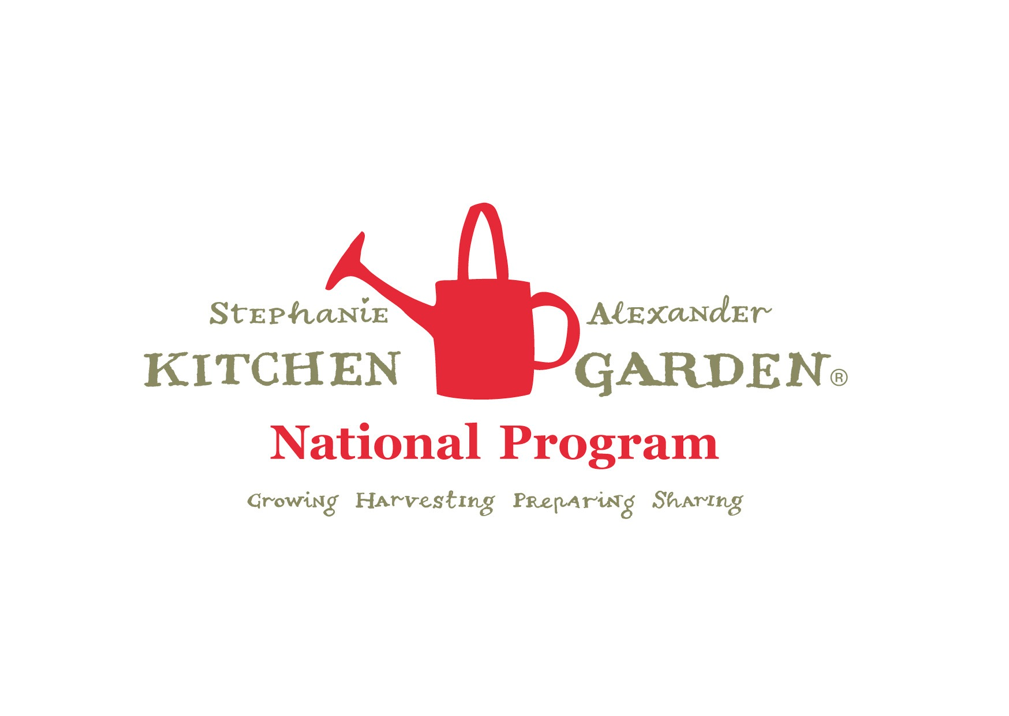 Pumpkin Damper				olive oil cooking spray		2 cups self-raising flour		2 tablespoons finely chopped fresh flat-leaf parsley leaves		2 green onions, thinly sliced		2 teaspoons fresh thyme leaves finely chopped		½ teaspoon of chillie, deseeded, finely chopped 		1 1/4 cups mashed pumpkin, well drained		30g butter melted, cooled       ¼ cup grated parmesen		1 egg, lightly beaten		2 tablespoons milk		Preheat oven to 190°C/170°C fan-forced. Spray 3 x 12 mini muffin tins with oil, then dust lightly with flour.		Place flour, parsley, onion, thyme, chillie & grated parmesen in a bowl. Stir to combine. Make a well in the centre, add pumpkin, butter, egg and milk. Stir to combine (do not over-mix).  Place 1 heap teaspoon in each muffin hole.		Bake for 15-20 minutes or until a skewer inserted in the centre of the damper comes out clean. Stand in pan for 5 minutes. 